UNIVERSIDADE DO ESTADO DE SANTA CATARINA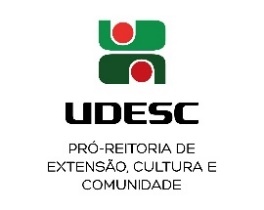 PRÓ-REITORIA DE EXENSÃO, CULTURA E COMUNIDADECOORDENADORIA DE EXTENSÃORelatório FINAL De Extensão - PAEXANEXAR: FOTOS (Facultativo)Obs. 1: O relatório final da ação deverá ser autuado como processo digital no SGPe e apresentado no Departamento no máximo até 30 (trinta) dias após o término da vigência da ação. Em seguida, o relatório final será encaminhado à Direção de Extensão que o submeterá a análise da Comissão de Extensão e a posterior homologação no Conselho de Centro. A Direção de Extensão do Centro deverá comunicar à PROEX através de Comunicação Interna as ações/docentes com pendências na área finalística de extensão.Obs. 2: O relatório final de bolsista e discente voluntário de extensão é de responsabilidade da coordenação da ação de extensão, que deverá solicitar seu preenchimento pelo discente e anexá-lo ao relatório final da ação de extensão. Cabe ao discente efetuar a entrega do relatório de atividades até 15 dias após a conclusão de seus trabalhos na extensão.Obs. 3: O conteúdo do relatório da ação deverá expressar: 1) a relação universidade-sociedade: a) relação multilateral com os outros setores da sociedade; b) impacto social (inclusão de população vulnerável, acesso à formação, informação e inovação); c) contribuição com políticas públicas voltadas ao desenvolvimento local, regional e nacional (em sua formulação, implementação e acompanhamento); d) atendimento à comunidade ou setor, com vistas à futura autonomia das ações; 2) o plano acadêmico: a) articulação com ensino, pesquisa e/ou produção artístico-cultural; b) contribuições da extensão para o ensino, pesquisa e/ou produção artístico-cultural; c) caráter inter, trans ou multidisciplinar; d) geração de produtos ou processos, como livros ou capítulos, artigos em periódicos, produções artísticas etc; 3) a estrutura da proposta: a) pertinência da ação de extensão (quadro teórico, metodológico, justificativa, objetivos, procedimentos, cronograma); b) no caso de programas de extensão, cada uma das ações vinculadas (no mínimo três para programa) deverão estar devidamente caracterizadas.Coordenador(a):Coordenador(a):Centro de vinculação da ação:Centro de vinculação da ação:Departamento de vinculação da ação: Departamento de vinculação da ação: Título da Ação:Título da Ação:Nº do Edital Paex: Nº do Edital Paex: Período de realização da ação:Período de realização da ação:Área temática (Escolher uma área) Área 1 – Comunicação				 Área 5 – Meio Ambiente Área 2 – Cultura					 Área 6 – SaúdeÁrea 3 – Direitos Humanos/Justiça		            Área 7 – Tecnologia/Produção Área 4 – Educação					  Área 8 -  TrabalhoÁrea temática (Escolher uma área) Área 1 – Comunicação				 Área 5 – Meio Ambiente Área 2 – Cultura					 Área 6 – SaúdeÁrea 3 – Direitos Humanos/Justiça		            Área 7 – Tecnologia/Produção Área 4 – Educação					  Área 8 -  TrabalhoModalidade (Escolher uma modalidade) Programa	 Evento Projeto 		 Prestação de Serviço Curso		           					 Modalidade (Escolher uma modalidade) Programa	 Evento Projeto 		 Prestação de Serviço Curso		           					 Preencher em caso de ProgramaPreencher em caso de ProgramaTítulo das ações vinculadas Coordenador(a)Resumo: (Deve ficar entre 200 e 450 palavras)Resumo: (Deve ficar entre 200 e 450 palavras)Descrição das principais atividades desenvolvidas:Descrição das principais atividades desenvolvidas:Dificuldades encontradas:Dificuldades encontradas:Avaliação/Sugestões:Avaliação/Sugestões:Equipe de execução da ação - DiscentesEquipe de execução da ação - DiscentesBolsistasBolsistasNomeAtividades realizadasNomeAtividades realizadasNomeAtividades realizadasVoluntáriosVoluntáriosNomeAtividades realizadasNomeAtividades realizadasNomeAtividades realizadasParcerias internas e externas à UdescParcerias internas e externas à UdescNomeAtividades desenvolvidasNomeAtividades desenvolvidasNomeAtividades desenvolvidasLegendaImagem